Choice Book Group Meeting #3: Movie PosterDirections: Pretend your choice book is being turned into a movie! Create a promotional movie poster. Your poster should include photos/names of actors that will be portraying all of the main characters in the novel. This is a creative assignment, so take the time to think of interesting ways to grab viewers’ attention and display your novel accurately. Step 1: Brainstorming
Before you create your movie poster, brainstorm the following topics with your group. You will turn in this sheet along with your poster at the end of class today.The main setting of our book: _____________________________________________Two themes of our book: 1.2.3 images we could use to describe our book:

1.2.3.Step 2: Completing the Poster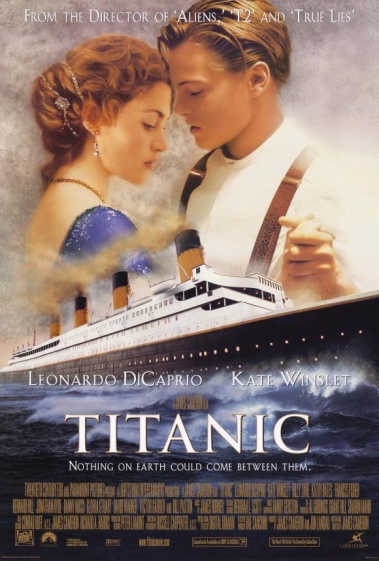 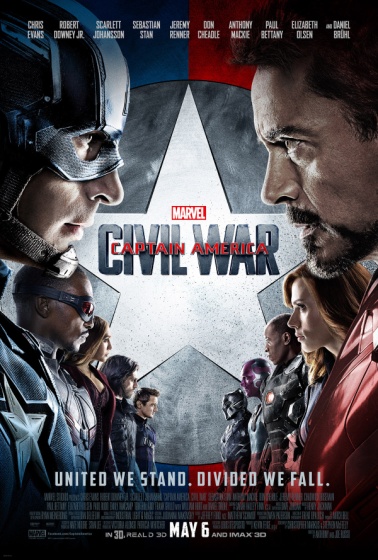 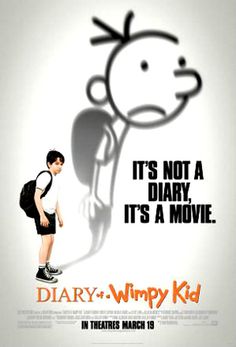 Main CharacterActress/ActorExplanation